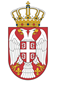 REPUBLIKA SRBIJA NARODNA SKUPŠTINAOdbor za spoljne poslove06 Broj 06-2/85-22 21. jun 2022. godineB e o g r a dNa osnovu člana 70. stav 1. alineja prva Poslovnika Narodne skupštineS A Z I V A M                                        50. SEDNICU ODBORA ZA SPOLjNE POSLOVEZA ČETVRTAK, 23. JUN 2022. GODINE,SA POČETKOM U 15,00 ČASOVA	Za ovu sednicu predlažem sledećiD n e v n i   r e d-	       Usvajanje zapisnika sa 49. sednice Odbora za spoljne poslove1.	Sporazum između Vlade Republike Srbije i Vlade Rumunije o utvrđivanju detalja za povezivanje auto-puta Beograd – Vatin (RS) i auto-puta Temišvar –Moravica (RO)	2.	Razno Sednica će se održati u Domu Narodne skupštine, Trg Nikole Pašića 13, sala II.             Mole se članovi Odbora da u slučaju sprečenosti da prisustvuju sednici Odbora, o tome obaveste svoje zamenike u Odboru.    ZAMENIK PREDSEDNIKA ODBORA                  Vesna Marković 